Информацияо библиотечном обслуживании населенияна территории Усть-Бюрского сельсовета за 2023 годБиблиотека сегодня является информационным, культурно-просветительным, образцовым учреждением, организующее общественное пополнение произведениями печатного издания. Библиотека обеспечивает сельским жителям свободный доступ к информации и знаниям. 	На территории села Усть-Бюр проживают 1845 человек, из них:- 1341 – взрослое население; - 504 – ребенка.   В 2023 году в Библиотечный фонд поступили 177 экз. книг на сумму 76233 руб.00 коп. Фонд библиотеки на 01.01.2024 г. 14545 экз. Списано 124 экз. ветхих книг.Акт утеряны читателями и приняты взамен 89 книг.Отремонтировано членами кружка «Книжкина больница» всего 164, в т.ч. детских – 84.                                         Цифровые показатели по массовой работе:Все мероприятия размещены на сайте центральной библиотеки и ВК в группе «Усть-Бюрская модельная сельская библиотека»  Количество присутствующих на мероприятиях всего 2552 человек (вне помещ. музей, школа), в т.ч. детей 1540 чел. Мероприятия для детей проводим во время школьных каникул.За летние каникулы проведено 42 мероприятия, посетило детей – 921 человек (2 сезона площадки).Оформлено выставок, посвященных знаменательным датам – 18, юбилеям писателей – 8.На базе Сельской библиотеки организована клубная работа. Основной целью создания Клуба «Подросток» является:- проведение профилактической работы, направленной на предупреждение несовершеннолетними, склонными к совершению противоправных поступков, формирование правовой культуры.                                            Мероприятия клуба «Подросток» в 2023 году  Так же при библиотеке работает клуб «Берегиня» проведено 7 заседаний.Краеведческая деятельность является одним из главных направлений работы. Библиотека имеет давние традиции в краеведческой работе, систематически выявляют источники, рассказывающие об истории, составляют библиографические списки литературы, выполняют большое количество запросов читателей по краеведению.Для этого:	- оформляем накопительные папки;	- ведём летопись села;	- собираем и сохраняем предметы.	В настоящее время наряду с культурно-просветительской работой по краеведению, выходим на поисковую, архивную, музейно-собирательную, т.е. исследовательскую работу.Основным направлением нашей библиотеки в 2023  году было краеведение по программе «Помнить и хранить!»   В здании спорткомплекса у нас находится музейная комната «Мы этой памяти верны», Уйбатский леспромхоз, русская изба и хакасская юрта  посвящённая участникам и погибшим в годы ВОВ.  В 2023 году проведены экскурсии в музейной комнате:13.01 «Русская изба и хакасская юрта», «Уйбатский леспромхоз» - 9 17.04 «Мы этой памяти верны» - 6 (выпускники 1964 года)18.04. «Подвигу солдата поклонись»- 1021.04 «Мы этой памяти верны» - 1224.04 «Бесценней документа нет» - 1202.05 «Мы этой памяти верны» - 1403.05 «Я был на той войне» - 1109.05 После митинга проводились экскурсии для жителей села по всем трём комнатам – 65 22.06 Экскурсия в музей и к памятнику «Мы этой памяти верны», «Русская изба и хакасская юрта», «Уйбатский леспромхоз» - 11 10 сентября была открыта музейная комната «Сердца, отданные на радость людям», посетило 35 человек.        Площадка СОШ:07.07. «Мы этой памяти верны», «Русская изба и хакасская юрта», «Уйбатский леспромхоз» -2208.07«Мы этой памяти верны», «Русская изба и хакасская юрта», «Уйбатский леспромхоз» - 3209.07«Мы этой памяти верны», «Русская изба и хакасская юрта», «Уйбатский леспромхоз» - 14 09.07«Мы этой памяти верны», «Русская изба и хакасская юрта», «Уйбатский леспромхоз» - 16 Всего 84 учащихся с площадки Всего в 2023 году музейные комнаты посетило 269 человек.  По этой программе были заложены деньги на спецвыпуск газеты «Усть-Бюрские вести» в этом году выпущено четыре спецвыпуска.В каждом выпуске мы помещаем новые найденные фотографии погибших в годы Великой Отечественной войны.  В течение года проводилась поисковая работа по сбору информации об участниках ВОВ (в музей добавлено 2 фотографии ветеранов (всего фотографий ветеранов 169, погибших 46) Так же на кладбище у нас установлена стела, где занесены ФИО ветеранов ВОВ, захороненных на нашем кладбище.  Жители приходят к нам и ещё нужно дополнительно вписать 6 ветеранов.Отчет о деятельности Центра общественного доступа за 2023 год1. Зарегистрировано пользователей 240 (чел.) 2. Количество посещений 284(чел.) 3. Просмотр документов 1733С 2023 года обучение на компьютере бесплатно.Оказываем услуги:- открытие личного кабинета- записываем в центр занятости- записываем  на регистрацию  транспортного средства                                                                                                                                                                                                                                                                                                                                                                                                                                                                                                                                                                                                                                                                                                                                                                                                                                                                                                                                                                                                                                                                                                                                                                                                                                                                                                                                                                                                                                                                                                                                                                                                                                                                                                                                                                                                                                                                                                                                                                                 - получение, замена водительского удостоверения - через гос. услуги информацию о   налоговой задолжности   Для детей, которые участвуют в наших мероприятиях в качестве приза бесплатная аренда компьютера. Наши услуги: печать фотографий 10/15, А5, А4, сканирование, ламинирование, печать ч/б, цветная, аренда компьютера.             Всего заработано за 2023 год 41113 руб. 00 коп.   потрачено, приобретение фотобумаги, ремонт принтера, заправка картриджей, приобретение краски для цветного принтера.  Все заработанные деньги проходят через бухгалтерию управления культуры.                                                                             В этом году благодаря Администрации у нас прошёл ремонт, установлены три двери, побелены потолки, наклеены обои, покрашены батареи, затраты составили 211838,40 рублей.        Установка дверей, и побелку потолков оплатила администрация. Обои приобретены тоже Администрацией Усть-Бюрского сельсовета. Были наклеены с помощью   наших читателей, которые нам помогали:  Сапрунова Р.В., Цыбизова А.В., Астанаева В. В. Без участия Администрации ремонт мы бы не сделали. Составила:  Пугач Е.Л.План2022 г.2023 г.Читатели          1000       1036        1032Книговыдача         223002268722247Посещения10100922910133Количество массовых мероприятий,                                 из них для детейКоличество массовых мероприятий,                                 из них для детей131+14 музейНаправленияВсего мероприятийреальных / онлайнВт.ч. для взрослыхреальных / онлайнВ т.ч. для детейреальных / онлайнпо продвижению книги и чтения59/812/747/1по краеведению19/18/111возрождение народных традиций, праздниковпатриотическое воспитание17/96/511/4популяризация госсимволики11правовое воспитание523экологическое просвещение66здоровый образ жизни14212семейное воспитание211профориентация________________33нравственное и эстетическое воспитание59/532/527185/2366/18119/5№Дата Мероприятия Кол-во присутст.31.01«Ты попал в беду» - беседа628.02  «Сохрани себя для жизни» 931.03«Пристрастия уносящие жизнь» - беседа по профилактики  вредных привычек 831.05«Табачный дым и наркота – в омуте твоя голова» презентация 627.06«Закон и наркотики» -  просмотр презентация1119.07«У опасной черты» час информации829.08 «Здоровому образу жизни  - «Да» - беседа1027.09«Не сломай свою судьбу» - беседа по профилактики  вредных привычек 831.10 « Что бы,  не было беды»  игра-размышление1329.11Правда и ложь о курении, пьянстве, наркомании» - информационный час 988№Дата Мероприятия Кол-во присутст.20.01«Обсуждение плана работы620.02«Для вас огородники»  803.03«Я женщина во мне мысль и вдохновенье»  лит. программа1114.04«Маленькие хитрости большого урожая» - круглый стол803.10«Душою молоды всегда» - посиделки724.11«Прекрасна женщина с ребёнком на руках» лит.муз.композиция1025.12«Новогодний серпантин» - игровая программа9 ПРОЕКТ                                         Р Е Ш Е Н И Е                                                                                                                               от 31 января 2024г.              село Усть-Бюр                             № Об организации библиотечного обслуживания населения                                                                   на территории Усть-Бюрского сельсовета в 2023 году      Заслушав и обсудив информацию о библиотечном обслуживании населения в 2023 году, представленную заведующей Усть-Бюрской сельской библиотеки Пугач Е.Л., в соответствии с п. 11 статьи 9 Устава муниципального образования Усть-Бюрский сельсовет, Совет депутатов Усть-Бюрского сельсовета  РЕШИЛ:1. Информацию об организации библиотечного обслуживания населения в 2023 году принять к сведению. 2.  ______________________________________________________________3. ______________________________________________________________4. Контроль за исполнением данного решения возложить на комиссию по культуре, образованию, здравоохранению и социальным вопросам (председатель Шпагина И.В.).5. Решение вступает в силу со дня его принятия.                 Глава                                                                                                                                          Усть-Бюрского сельсовета:                                           /Е.А.Харитонова/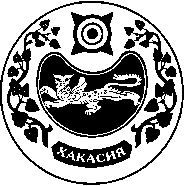 